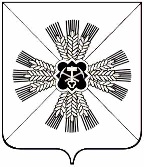 КЕМЕРОВСКАЯ ОБЛАСТЬАДМИНИСТРАЦИЯ ПРОМЫШЛЕННОВСКОГО МУНИЦИПАЛЬНОГО РАЙОНАПОСТАНОВЛЕНИЕот « 15 » июля 2019 № 847-Ппгт. ПромышленнаяОб утверждении отчета об исполнении районного бюджетаПромышленновского муниципального районаза полугодие 2019 годаВ соответствии со статьей 264.2 Бюджетного кодекса Российской Федерации: 1. Утвердить отчет об исполнении районного бюджета Промышленновского муниципального района (далее – районный бюджет) за  полугодие 2019 года: 1) по доходам в сумме 1 044 256,7 тыс. рублей;2) по расходам в сумме 1 018 470,5 тыс. рублей;3) профицит бюджета в сумме 25 786,2 тыс. рублей.2. Утвердить отчет об исполнении доходов районного бюджета за полугодие 2019 года по кодам классификации доходов бюджетов, согласно приложению № 1 к настоящему постановлению.3. Утвердить отчет об исполнении расходов районного бюджета за   полугодие 2019  года по разделам и подразделам классификации расходов бюджетов, согласно приложению № 2 к настоящему постановлению.4. Утвердить отчет об исполнении расходов районного бюджета полугодие 2019 года по ведомственной структуре расходов бюджетов, согласно приложению № 3 к настоящему постановлению.5. Утвердить источники финансирования дефицита районного бюджета  за  полугодие 2019 года по кодам классификации источников финансирования дефицитов бюджетов, согласно приложению № 4 к настоящему постановлению.6. Утвердить отчет о расходах районного бюджета на исполнение муниципальных  программ за  полугодие 2019  года, согласно        приложению № 5 к настоящему постановлению. 7. Отчет об исполнении районного бюджета за  полугодие 2019 года направить в Совет народных депутатов Промышленновского муниципального района и председателю контрольно-счетного органа Промышленновского муниципального района. 8. Настоящее постановление подлежит опубликованию в районной газете «Эхо» и обнародованию на официальном сайте администрации Промышленновского муниципального района в сети Интернет.9. Контроль за исполнением настоящего  постановления  возложить  на заместителя главы Промышленновского муниципального района                А.А. Зарубину.10. Постановление вступает в силу со дня подписания.Исп. И.А. ОвсянниковаТел 74414Приложение № 1к постановлению администрации Промышленновского муниципального районаот « 15 » июля 2019 № 847-ПОТЧЕТоб исполнении доходов районного бюджета   за   полугодие 2019  годапо кодам классификации  доходов бюджетовЗаместитель главы Промышленновского муниципального района                              А.А. ЗарубинаПриложение № 2к постановлению администрации Промышленновского муниципального районаот « 15 » июля 2019 № 847-ПОТЧЕТоб исполнении расходов районного бюджета за  полугодие 2019  года по разделам и подразделам классификациирасходов бюджетовЗаместитель главы Промышленновского муниципального района                              А.А. ЗарубинаПриложение № 3к постановлению администрации Промышленновского муниципального районаот « 15 » июля 2019 № 847-ПОТЧЕТ об исполнении расходов районного бюджета  за   полугодие 2019  годапо ведомственной структуре расходов бюджетов Заместитель главы Промышленновского муниципального района                              А.А. ЗарубинаПриложение № 4к постановлению администрации Промышленновского муниципального районаот « 15 » июля 2019 № 847-ПИСТОЧНИКИ финансирования дефицита районного бюджета за   полугодие 2019  годапо кодам классификации источников финансирования дефицитов бюджетовЗаместитель главы Промышленновского муниципального района                              А.А. ЗарубинаПриложение № 5к постановлению администрации Промышленновского муниципального районаот « 15 » июля 2019 № 847-ПОТЧЕТо расходах районного бюджета на исполнение муниципальных программ за  полугодие 2019 годаЗаместитель главы Промышленновского муниципального района                              А.А. ЗарубинаГлаваПромышленновского муниципального района  Д.П. ИльинНаименование дохода бюджетаПлан текущего финансового года, тыс. руб. Исполнение за отчетный период текущего финансового годаИсполнение за отчетный период текущего финансового годаНаименование дохода бюджетаПлан текущего финансового года, тыс. руб. тыс. руб.%1234Доходы всего2610736,01044256,740Налоговые и неналоговые доходы215528,0128721,260Налог на доходы физических лиц168447,096508,757Акцизы по подакцизным товарам1870,0967,852Налог, взимаемый в связи с применением упрощенной системы налогообложения  8336,06051,973Единый налог на вмененный доход8000,05293,266Единый сельскохозяйственный налог905,04536,9501Налог, взимаемый в связи с применением патентной системы налогообложения200,098,749Государственная пошлина8354,03626,843Доходы от использования имущества, находящегося в муниципальной собственности13060,06854,452Платежи при пользовании природными ресурсами720,0492,968Доходы от оказания платных услуг 157,0379,7242Доходы от продажи1050,01667,6159Штрафы3329,01610,348Прочие неналоговые доходы1100,0632,357Безвозмездные поступления 2395208,0915535,538в т.ч .дотация на выравнивание бюджетной обеспеченности622449,0305976,949субсидии406680,5102930,225субвенции1010698,0494610,849Иные межбюджетные трансферты23791,511106,447Прочие безвозмездные поступления331589,01077,30,3Доходы бюджетов от возврата остатков МБТ 08,20Возврат остатков МБТ0-174,30Наименование  статьи расхода бюджетаПлан текущего финансового года, тыс. руб. Исполнение за отчетный период текущего финансового годаИсполнение за отчетный период текущего финансового годаНаименование  статьи расхода бюджетаПлан текущего финансового года, тыс. руб. тыс. руб.%1234Расходы всего2614693,51018470,539Общегосударственные вопросы77789,128547,637Функционирование высшего должностного лица2434,5942,339Функционирование законодательных органов2430,71208,950Функционирование местных администраций4038715158,738Судебная система10,500Резервные фонды10000Другие общегосударственные вопросы32426,411237,735Национальная оборона1857,7933,250Национальная экономика129752,330149,623Общеэкономические вопросы54900Топливно-энергетический комплекс87844,529260,633Сельское хозяйство и рыболовство4200Дорожное хозяйство28348,1160Другие вопросы в области национальной экономики12968,78737Жилищно-коммунальное хозяйство422100,370875,617Жилищное хозяйство39125,4271,91Коммунальное хозяйство37030070203,719Благоустройство12674,94003Образование1173825,3600883,551Дошкольное образование267459,8136740,851Общее образование743284,5380998,951Начальное профессиональное образование49978,528060,456Молодежная политика и оздоровление детей2776,4515,219Другие вопросы в области образования110326,154568,249Культура и кинематография235157,787084,537Культура194786,966837,434Другие вопросы в области культуры40370,820247,150Социальная политика480410,4182753,338Пенсионное обеспечение5349,33065,357Социальное обслуживание населения43942,921703,849Социальное обеспечение населения216068,57609035Охрана семьи и детства196551,272770,737Другие вопросы в области социальной политики18498,59123,549Физическая культура и спорт35349,13189,49Средства массовой информации900,0450,050Обслуживание муниципального долга40,00,10,2Межбюджетные трансферты57511,613603,724Наименование  статьи расхода бюджетаПлан текущего финансового года, тыс. руб. Исполнение за отчетный период текущего финансового годаИсполнение за отчетный период текущего финансового годаНаименование  статьи расхода бюджетаПлан текущего финансового года, тыс. руб. тыс. руб.%855 Финансовое управление по Промышленновскому району48038,913603,72801 Общегосударственные вопросы100,00014 Межбюджетные трансферты47938,913603,728900 Администрация Промышленновского муниципального района78082,322831,42901 Общегосударственные вопросы53705,920575,13802 Национальная оборона1857,7933,25004 Национальная экономика11856,5873,0705 Жилищно-коммунальное хозяйство149,50012 Средства массовой информации900,0450,05013 Обслуживание муниципального долга40,00,1014 Межбюджетные трансферты9572,700902 Совет народных депутатов Промышленновского муниципального района2430,71208,95001 Общегосударственные вопросы2430,71208,950905 Комитет по управлению муниципальным имуществом администрации Промышленновского муниципального района62905,63043,9501 Общегосударственные вопросы13535,62782,72104 Национальная экономика100,00005 Жилищно-коммунальное хозяйство49270,0261,21911 Управление образования администрации Промышленновского муниципального района1207090,7613887,05101 Общегосударственные вопросы176,9176,910007 Образование1160602,3593552,65110 Социальная политика46311,520157,544913 Управление культуры, молодежной политики, спорта и туризма администрации Промышленновского муниципального района284013,297748,83401 Общегосударственные вопросы175,487,25007 Образование13223,07330,95508 Культура и кинематография235157,787084,53710 Социальная политика108,056,85311 Физическая культура и спорт35349,13189,49915 Управление социальной защиты администрации Промышленновского муниципального района336479,4160858,34801 Общегосударственные вопросы168,4168,310010 Социальная политика336311,0160690,048916  Управление по жизнеобеспечению и строительству администрации Промышленновского муниципального района595652,7105288,51801 Общегосударственные вопросы7496,23548,54704 Национальная экономика117795,829276,62505 Жилищно-коммунальное хозяйство372680,870614,41910 Социальная политика97679,91849,02Итого:2614693,51018470,539Наименование источника финансирования дефицита бюджетаПлан текущего финансового года, тыс. руб. Исполнение за отчетный период текущего финансового годаИсполнение за отчетный период текущего финансового годаНаименование источника финансирования дефицита бюджетаПлан текущего финансового года, тыс. руб. тыс. руб.%1234Источники финансирования дефицитов бюджетов - всего3957,5-25786,2Кредиты кредитных организаций4248,300Бюджетные кредиты от других бюджетов бюджетной системы-290,8-168,0-58Изменение остатков средств на счетах по учету средств бюджетов-25618,2Наименование  муниципальной программыПлан текущего финансового года, тыс. руб. Исполнение за отчетный период текущего финансового годаИсполнение за отчетный период текущего финансового годаНаименование  муниципальной программыПлан текущего финансового года, тыс. руб. тыс. руб.%1234«Поддержка малого и среднего предпринимательства в Промышленновском районе»240,000«Поддержка  агропромышленного  комплекса в Промышленновском районе»42,000«Информационное обеспечение населения Промышленновского района»900,0450,050«Социальная поддержка населения Промышленновского района»343711,0164308,948«Развитие и укрепление материально-технической базы Промышленновского района»12594,22286,818«Развитие системы образования и воспитания детей в Промышленновском районе»1230538,3610139,250«Жилищно-коммунальный  и дорожный комплекс,  энергосбережение и повышение энергоэффективности экономики»488095,899480,320«Развитие культуры, молодежной политики, спорта и туризма в Промышленновском районе»283693,897558,734«Обеспечение безопасности жизнедеятельности населения и предприятий в  Промышленновском районе»  2858,31226,943«Жилище в Промышленновском районе»116104,12825,72«Повышение инвестиционной привлекательности  Промышленновского района»10,000«Кадры в Промышленновском районе»729,050,27«Управление муниципальными финансами Промышленновского района»57851,613903,824«Функционирование муниципального автономного учреждения «Многофункциональный центр предоставления государственных и муниципальных услуг в Промышленновском районе» 7234,73007,342«Функционирование органов местного самоуправления Промышленновского района»55201,121899,540«Формирование современной городской среды Промышленновского района»12625,4400,03Итого:2612429,31017537,339